画像編集（Canva使用）【１】１枚目の課題（ちらし）①「チラシ」をクリック（「テンプレート」→「マーケティング」→「チラシ・フライヤー」）②左側のテンプレートから選択してクリック（「飲食店のチラシ」→「すべて表示」）③画像を変更する④画像を選択する（「飲食」→「料理・食べ物」）⑤画像をダウンロードする（２種類ある）　●画像の上で右クリック→「名前をつけて画像を保存」　●「無料ダウンロード」を使用する⑥保存した画像をアップロードする（ドラッグ操作）⑦画像の入れ替え方（古い画像を削除してから、新しい画像をドラッグ）⑧文字の変更方法（枠内をクリックしてから、枠内をダブルクリック）⑨「素材」の使い方（「グラフィック」→「すべて表示」）⑩ダウンロードする（アイコン（下向き矢印に横棒））⑪拡張子の説明（PDF＝電子文書、JPG/PNG＝画像)⑫印刷する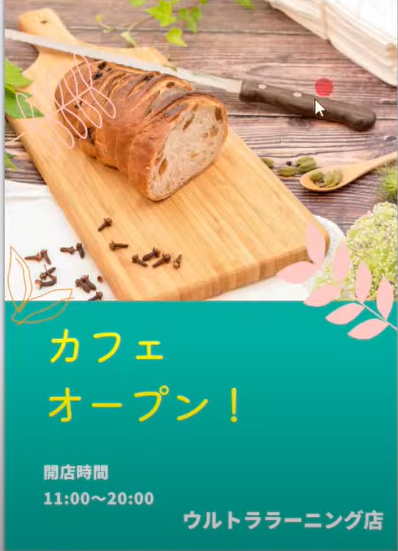 【２】2枚目の課題（メニュー表）①写真の上の文字が見にくい場合②「画像を編集」の説明（明るさ、明暗、彩度、フィルター）③文字の色や太さを変える④白の背景を後ろにいれる⑤「素材」→「線と図形」→「四角形」をクリック（上→下→右→左をあわせる）⑥色を白色にする（「カラー」→「ホワイト」）⑦白色を透明にする（「透明度」→70～80）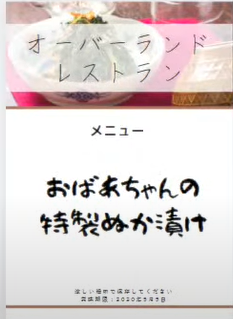 【３】3枚目の課題（「ヘッダー画像」の作成）①ウルトララーニングコミュニティの「プロフィール」→「ヘッダー画像」に設定②Canvaの「デザインを作成」→「カスタムサイズ」③幅（1600）×高さ（1068）を設定（px＝ピクセル)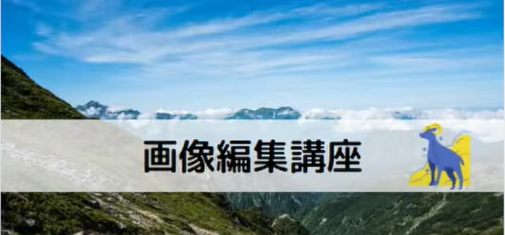 